Bakonyi Karácsony -  13Veszprémi Bridzs és Tájékozódási SE2022.12.18.Információk a túráról 30/3476356 tajfutas@outlook.hu http://www.bakonyikalandok.huf https://www.facebook.com/events/1179931852874501Útvonal: Jásd -> Szentkút -> Gaja patak -> Római-fürdő vízesés -> Tés -> Siska-kút -> JásdTáv: 13 km, szint: 260 TTT kiírása: https://tturak.hu/hikeOccasion/5194/details 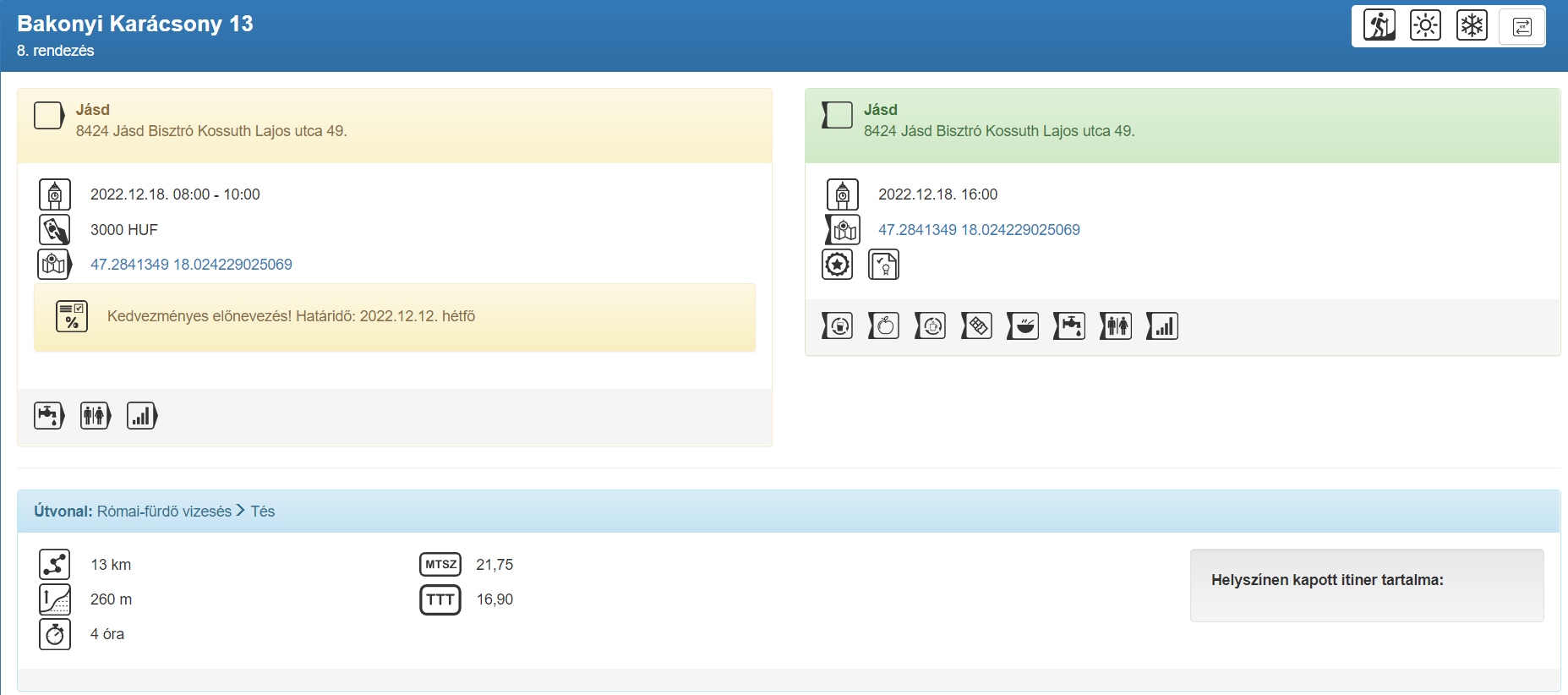 